2023 Member SurveyWhat is your ﬁrst and last name? First Name_______________________________________________Last Name________________________________________________What is your year of birth? ____________________________________What are your preferred pronouns, for example, he/him, she/her, them/they?  __________________________________________________What is your address?Street Address 1____________________________________________ Street Address 2____________________________________________  Suburb____________________________________________________Post Code_________________________________________________If you have a diﬀerent postal address, please tell us: Street Address 1_________________________________________ Street Address 2_________________________________________  Suburb_________________________________________________Post Code______________________________________________What are your contact numbers?Mobile__________________________________________________ Landline_________________________________________________Are you?AboriginalTorres Strait Islanderr Aboriginal and Torres Strait Islanderr Culturally and Linguistically Diverse  (CaLD)	r LGBTIQA+What do you need to make our in-person events accessible?r Anxiety at new places - clear instructions r Audio Loopr Auslan Interpreter Easy Read Documentsr Mobility Scooter Userr Screen Reader Accessible Digital Documents r Service Animal r Wheelchair Userr Other (please specify)_________________________________________											cont…What do you need to make our online events accessible?r Auslan Interpreterr Closed Captioning or Live Transcriptsr Screen Reader Accessible Documents r Other (please specify)__________________________________________Do you have dietary requirements for events?r Other (please specify)__________________________________________What are your current areas of disability interests and concerns?r Violence, Abuse and Neglect r Restrictive Practisesr Accommodation and housing options and aﬀordability including SDAr Co-designr Discrimination, Rights and Equality r Justice System Support r Employment								cont…What are your current areas of disability interests and concerns?r EducationrHealth and Wellbeing r Service ProvisionrNDIS Access r NDIS AppealsrTransport (Taxis, Uber) rPublic Transport r Disability Support PensionrGuardianship and Administration r Opportunities for community participationr Accessible information and communications r Access to the built environmentr Other (please specify)_________________________________________In the past 12 months, what forms of communication have you seen from PWdWA?r I have used the PWdWA’s WebsiterI have read PWdWA’s Facebook pager I have read PWdWA’s Twitterr I have read PWdWA’s Newsletters 					cont…In the past 12 months, what forms of communication have you seen from PWdWA?r I have read PWdWA’s Instagramr I have read PWdWA’s LinkedIn r I have seen PWdWA at an expor Other (please specify)_________________________________________Is there another way you would like us to communicate with you?________________________________________________________________________________________________________________________________________________________________________________________________________How satisﬁed are you with the way PWdWA interacts with its members and the community? Is there another way you would like us to interact with our members and the community? ________________________________________________________________________________________________________________________________________________________________________________________________________________________________________________________________cont…In the past 12 months, which of the following have you participated in?How could PWdWA improve the way we interact with our members and the community? _________________________________________________________________________________________________________________________cont…..How can PWdWA add value to your membership?______________________________________________________________________________________________________________________________________Is there anything else you would like us to know?_____________________________________________________________________________________________________________________________________________________________________________________________________________________________________________________________________________________________________________________________________________________________________________________________________________________________________________________________________________________Please return this survey to PWdWA using the Reply Paid envelope enclosed with this survey.  Alternatively, you can scan and send it to vanessa@pwdwa.org.To go into the draw for the $250.00 gift voucher, make sure your survey is returned by Wednesday 12 March 2023.r Dairy Free rGluten-Freee r Halalr KosherrNut FreerSeafood-Freeer Veganr VegetarianVerySatisfiedSatisfiedNeutralDissatisfiedVerydissatisfiedDoes not apply 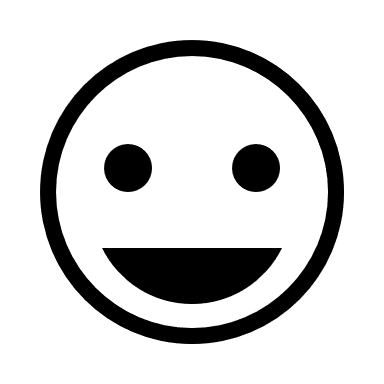 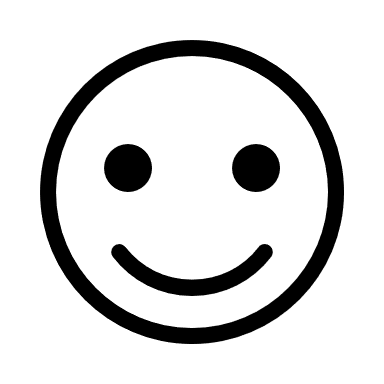 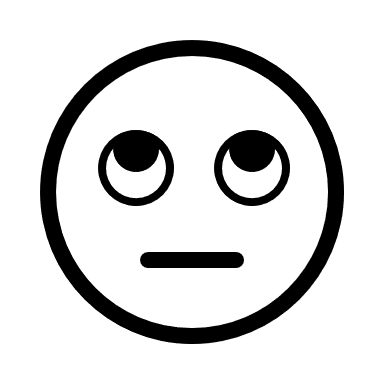 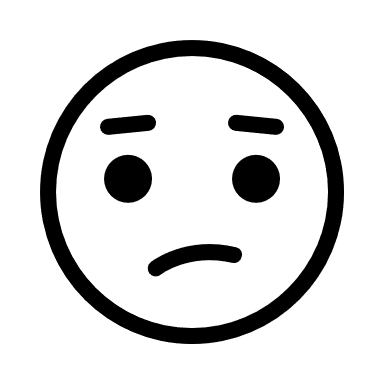 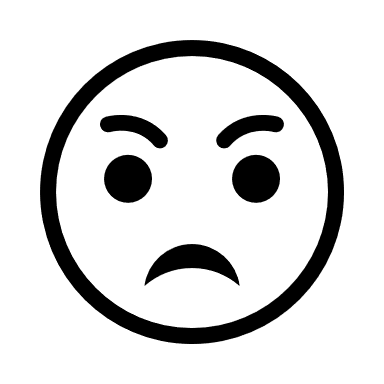 WebsiterrrrrreNews/Post NewsletterrrrrrrFacebookrrrrrrTwitterrrrrrrcont...cont...How satisﬁed are you with the way PWdWA interacts with its members and the community?How satisﬁed are you with the way PWdWA interacts with its members and the community?How satisﬁed are you with the way PWdWA interacts with its members and the community?How satisﬁed are you with the way PWdWA interacts with its members and the community?How satisﬁed are you with the way PWdWA interacts with its members and the community?How satisﬁed are you with the way PWdWA interacts with its members and the community?How satisﬁed are you with the way PWdWA interacts with its members and the community?VerySatisfiedSatisfiedNeutralDissatisfiedVerydissatisfiedDoes not applySurveysrrrrrrForums/workshops/advocacy eventsrrrrrrCo-design groupsrrrrrrIndividual Advocacy ServicesrrrrrrSystemic Advocacy ResearchrrrrrrOur ProjectsrrrrrrPWdWA State ConferencerrrrrrNeverSometimesOftenPWdWA SurveysrrrPWdWA Information Sessions and WorkshopsrrrPWdWA RoadshowrrrPWdWA Co-design GrouprrrPWdWA Annual General MeetingrrrPWdWA Board Meet and GreetrrrIndividual Advocacy ServicesrrrSystemic Advocacy ResearchrrrPWdWA  Royal Commission AdvocaterrrPWdWA Social MediarrrStopped by the PWdWA stand at an exporrr2022 PWdWA Stace ConferencerrrEconomic Participation ProjectrrrCommunity Disability Advocacy Projectrrrr Members-Only Eventsr Members Only Facebook pager PWdWA merchandiser Other (please specify)